Feedman StockfeedsOfficial Dressage Gala19 & 20 September 2020Hosted by Orange Grove Adult Riders at Karinya Equestrian Part, 27 Grant Street, Orange GroveEntries Close 9pm Friday 4 September 2020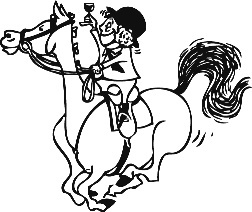 Entries via Nominate Official Horse & Pony ClassesSaturday 19 September			Sunday 20 SeptemberPreliminary 1A		Preliminary 1C		Novice 2A		Novice 2CElementary 3A 	Elementary 3C		Medium 4A		Medium 4CAdvanced 5A 		Advanced 5C		Prix St George		Intermediate 1 (Sml Tour)						Intermediate 2 	Grand prix         (Lge Tour)							Intermediate A	Intermediate B (Med Tour)	* EWA Number must be supplied* You must advise if you are in the Pony class on entryParticipant ClassesSaturday 19 September			Sunday 20 SeptemberPreliminary 1A		Preliminary 1C		Novice 2A		Novice 2CAffiliated ARCA ClubsSaturday 19 September			Sunday 20 SeptemberPreliminary 1A		Preliminary 1C		Prep C			Prep E (2015)Elementary 3A		Elementary 3C		Novice 2A		Novice 2CTo be eligible for the Championship, you must ride 2 tests at the same levelEntry FeesOfficial 		$35	+ DDF LevyPara 			$35 	+ DDF LevyParticipant		$30	+ DDF LevyAffiliated ARCA	$25DDF Levy		$8 	For one test or $14 maximum per horse, excl ARCA classesGround Fee 		$5	per horse (not payable by OGARC members)Camping Fee		$10	per night (showers and toilets available)This event will be run under the current EA dressage rules (as amended) and FEI rules where the former does not apply.  Please ensure you are familiar with the Equestrian WA Codes of Conduct.  Please refer to the EWA website for more information www.equestrianwa.org.au.  All riders must wear approved EWA certified Helmets and gear.Please acknowledge, you understand and accept all of the Conditions of Entry on Nominate.Helper Duty	There is a $50 Compulsory helper duty fee.  Helper duty is excluding running.  Duties are Penciller, Gear Checker, Ring Marshal, Set up, Pack Up, No Preference, or No Helper Duty (donate $50). Helper duty allocation will be at the discretion of the committee.  You need to collect your help duty refund once your helper duty is completed and prior to the end of the competition.DrawA preliminary draw will be sent out as soon as possible, with amendments to the draw no later than Sunday 13 September.  The final draw will be emailed to all competitors on Wednesday 16 September.Organisers will attempt to contact competitors if a change affects them, but final responsibility is on the competitor to check the draw on the day of competition.  Whilst every attempt will be made to adhere to the start times in the draw, it is the rider’s responsibility to be aware via the Marshall/Gear checker if an arena is running ahead or behand of schedule.It is recommended that competitors report to the Marshall/Gear Checker for inspection no less than 20 minutes prior to competing. Riders who do not complete a gear check will be eliminated. CONDITIONS OF ENTRYEligibility for Official Competition: 	Rider: To be eligible to enter an official competition the rider must be a financial member of EWA and supply their bridle number with their entry.Horses & Ponies: Horses and Ponies must be EWA registered and have a Dressage Performance Card or Pony Dressage Card.	Performance Card: Ponies must hold a current, valid EWA height certificate showing they do not exceed 149cm with shoes or 148cm without shoes.  A bridle number must be displayed on the horse/pony at all times whilst being ridden or lunged. A maximum of 3 tests may be ridden per horse/pony combination per day at EA level and 2 tests at FEI level.Eligibility for Participant Competition: 	Rider: To be eligible to enter as a Participant competitor, the rider must be either a financial member of the EWA or Orange Grove Adult Riders Club. Membership documents must be available on request. No age restrictions apply. 	Horses & Ponies: Horses & Ponies do not need to be EWA registered to be eligible to compete in Participant competitions. 	A maximum of 3 tests may be ridden per horse/pony combination per day. 	Eligibility for Adult Rider Competition: 	Rider: To be eligible to enter an Adult Rider competition the rider must be a financial member of an Affiliated Adult Riding Club. An EA member riding an official horse/pony with a current dressage card is not eligible to ride in the Adult Rider classes.Club uniforms only, MUST BE WORN in all Adult Rider Classes or you will not be permitted to ride.Horses & Ponies: Horses and ponies do not need to be EWA registered to be eligible to compete in Adult Rider competitions.	A maximum of 3 tests may be ridden per horse/pony combination per day. 	Eligibility for Off the Track Competition:Off the track have also agreed to sponsor our event.  Untrialed and Unraced horses are eligible to with OTT awards.  If race name is unknown, brands must be supplied.  Brands or race name must be supplied with your entry.Refunds	Entry fees will be refunded in full for withdrawals prior to the closing date for entries.	Entry fees will be refunded after the closing date of entries, and no later than 8 hours before the start of the Competition, at the committee’s discretion.  An original (not a copy or fax) medical or veterinary certificate must be provided to the Event Organiser, within 24 hours of the completion of the event. 50% of the entry fees and the administration fee will be retained by the Event Organisers.	Helper duty fee will also be retained unless the helper duty is completed.Helper duty fees must be claimed within 7 days of the event.Camping	Camping facilities are available, for booking please contact Rowena Morris at ogadultriders@gmail.com.  Toilets, Showers and Yards are available 24/7.  Local shops are close by if you need to pick up any last-minute items.  There will be a $10 fee for camping.